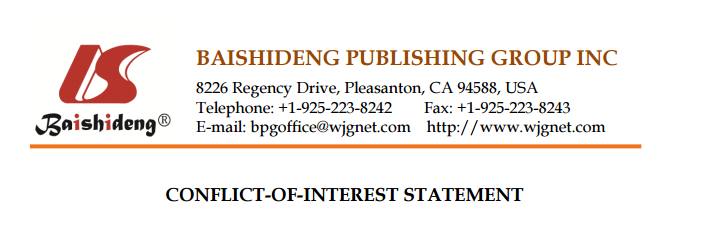 Informed Consent StatementName of Journal: World Journal of GastroenterologyCollision tumor of hepatocellular carcinoma and neuroendocrine carcinoma involving the liver: Case report and review of the literatureGyu Ho Choi, Sun Young Ann, Soon Il Lee, Suk Bae Kim, Il Han SongThe patient was not required to give informed consent to this study because this study used the clinical data that was obtained after this patient agreed to treatment before initiation of treatment.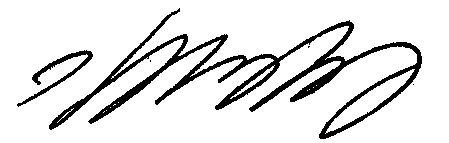                                 Signature: Suk Bae Kim                                 Date : 02/06/2016